ΔΕΛΤΙΟ ΤΥΠΟΥΘέμα:	Ειδική πρόσκληση για υποβολή αίτησης-δήλωσης προτίμησης για την κάλυψη λειτουργικών κενών θέσεων μελών ΕΕΠ κλάδων ΠΕ23-Ψυχολόγων και ΠΕ30-Κοινωνικών Λειτουργών στην πρωτοβάθμια και δευτεροβάθμια εκπαίδευση (άρθρο 46 του ν. 4692/2020) κατά το σχολικό έτος 2020-2021Το Υπουργείο Παιδείας και Θρησκευμάτων, σε εφαρμογή των διατάξεων του  άρθρου 46 «Ειδική πρόσκληση για την κάλυψη κενών θέσεων εκπαιδευτικών και μελών Ε.Ε.Π. και Ε.Β.Π.» του ν. 4692/2020 (ΦΕΚ 111 Α΄), καλεί με την αριθ. 169863/E4/15-12-2020 (ΑΔΑ: 63ΟΩ46ΜΤΛΗ-Ξ3Β) ειδική πρόσκληση τα μέλη ΕΕΠ κλάδων ΠΕ23-Ψυχολόγων και ΠΕ30-Κοινωνικών Λειτουργών που έχουν ενταχθεί στους οριστικούς αξιολογικούς πίνακες κατάταξης Γ1΄ υποψήφιων μελών ΕΕΠ της αριθ. 2ΕΑ/2019 Προκήρυξης του ΑΣΕΠ, όπως αναμορφώθηκαν και ισχύουν, να υποβάλουν αίτηση μέσω της διαδικτυακής πύλης του Ολοκληρωμένου Πληροφοριακού Συστήματος Διαχείρισης Προσωπικού Α/θμιας και Β/θμιας Εκπ/σης (ΟΠΣΥΔ) (https://opsyd.sch.gr/)για πρόσληψη ως αναπληρωτές πλήρους ωραρίου για το σχολικό έτος 2020-2021 σε συγκεκριμένες ομάδες σχολικών μονάδων γενικής και επαγγελματικής εκπαίδευσηςόπως αναφέρονται αναλυτικά στα 3 παραρτήματα της παρούσας πρόσκλησηςανεξάρτητα αν έχουν υποβάλει αίτηση-δήλωση προτίμησης περιοχών στο πλαίσιο της αριθ.  105899/Ε4/13-8-2020 (ΑΔΑ: 90Ε946ΜΤΛΗ-2ΙΞ) εγκυκλίου-πρόσκλησης. Περαιτέρω όροι και προϋποθέσεις συμμετοχής στην παρούσα διαδικασία ορίζονται στην ανωτέρω πρόσκληση.Η προθεσμία για την υποβολή αίτησης-δήλωσης περιοχών προτίμησης στην ηλεκτρονική πλατφόρμα ορίζεται από την Τετάρτη 16/12/2020 έως και τη Δευτέρα 21/12/2020.Για τη διευκόλυνση των υποψηφίων είναι αναρτημένο σχετικό εγχειρίδιο οδηγιών στην ως άνω ιστοσελίδα (https://opsyd.sch.gr/)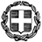 ΕΛΛΗΝΙΚΗ ΔΗΜΟΚΡΑΤΙΑΥΠΟΥΡΓΕΙΟ ΠΑΙΔΕΙΑΣ ΚΑΙ ΘΡΗΣΚΕΥΜΑΤΩΝ------------Ταχ. δ/νση: Α. Παπανδρέου 37Τ.Κ. – Πόλη: 151 80 - ΜαρούσιΙστοσελίδα: www.minedu.gov.gr e-mail: press@minedu.gov.gr 15/12/2020